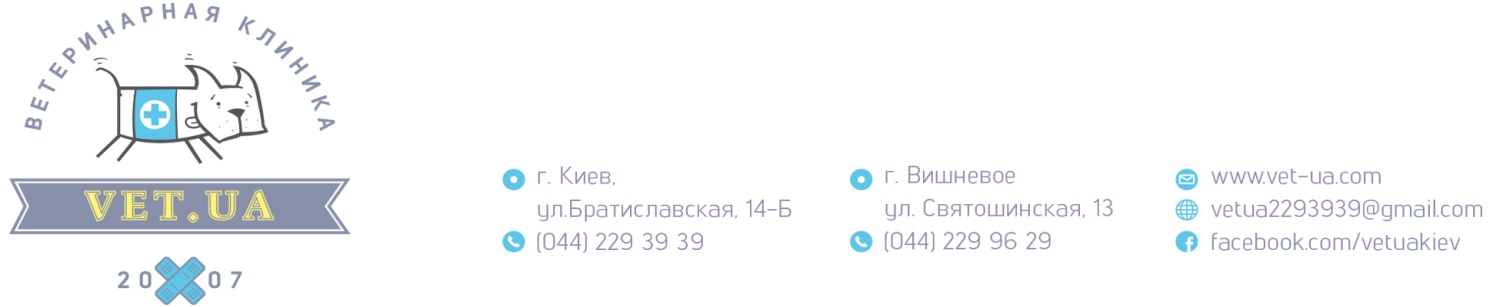 ДОГОВІР  № ____про надання ветеринарних послугм. Київ                                                                                                                                 "___" _____________ р.Суб’єкт підприємницької діяльності, в особі фізичної особи Люлько Павла Володимировича, що діє на підставі свідоцтва про державну реєстрацію від «__» _____2005 року № ________,  надалі іменується «Виконавець», з одного боку та фізична особа – власник тварини, в особі громадянина (ки) України ____________ (П.І.Б.), паспорт серія ____ №_______ виданий __________________________________________, надалі "Замовник", з іншого боку уклали цей Договір про наведене:1. ПРЕДМЕТ ДОГОВОРУ1.1. Відповідно до умов цього Договору Виконавець зобов'язується надати  ветеринарну допомогу тварині, яка належить Замовнику: номер індивідуальної медичної карти тварини ___________, вид _______________, порода ____________, кличка ___________, стать ________, вік ________, маса _________, особливі прикмети _______________, а Замовник зобов'язується своєчасно сплачувати вартість наданих послуг.1.2. Перелік і вартість ветеринарних послуг, що надаються Виконавцем, визначені в Прейскуранті вартості послуг, який є невід'ємною частиною даного Договору (Додаток N 1 до Договору).1.3. Умови даного Договору регулюються нормами Закону України «Про ветеринарну медицину» та Цивільним Кодексом України.1.4. Виконавець надає ветеринарну допомогу згідно з ліцензією про здійснення ветеринарної практики від 27.09.2012р., серія АД №065754.2. ОБОВ'ЯЗКИ СТОРІН2.1. Виконавець зобов'язується:2.1.1. Забезпечувати застосування лікарських засобів і методів, що виключають негативний вплив на тварину при діагностиці, лікуванні та профілактиці, високоефективних ветеринарних препаратів і методів ветеринарного впливу.2.1.2. У відповідності з діагнозом та планом лікування, внесеними в амбулаторну карту лікарем, забезпечити якісні методи лікування відповідно до законодавства про ветеринарію.1\4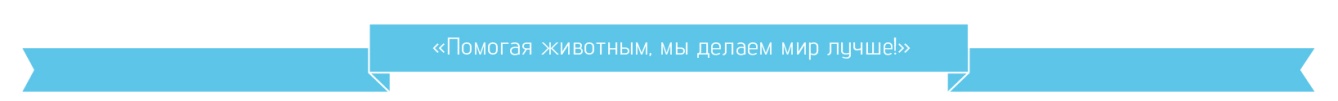 2.1.3. Сповіщати Замовника у письмовій формі (за адресою електронної пошти, факсом або іншими реквізитами вказаними в Договорі) про неможливість надання лікувально-профілактичної допомоги, або про нові  обставини, що можуть призвести до скорочення надаваних послуг або про необхідність додаткових послуг.2.1.4. Ознайомити Замовника з результатами діагностики в письмовій формі (за адресою електронної пошти, факсом або іншими реквізитами вказаними в Договорі).2.1.5. Своєчасно попередити Замовника про можливі ускладнення та порядок прийняття запобіжних заходів, а також інших, не залежних від Виконавця обставин, що загрожують якості наданої послуги. 2.1.6. Виконавець заносить в індивідуальну картку тварини всю інформацію (результати) після проведення діагностичних, лікувальних заходів, операційного втручання та застосування певних медикаментозних препаратів.2.1.7. Виконавець надає послуги згідно графіку роботи клініки (або у період з _____________ до __________________, крім вихідних днів). 2.2. Виконавець має право:2.2.1. Відмовити у проведенні лікувально-діагностичних заходів у разі невиконання Замовником вимог ветеринарного лікаря.2.2.2. При виявленні у тварини протипоказань до проведення лікувально - діагностичних заходів відмовити Замовнику у проведенні лікувально-діагностичних заходів тварини.2.2.3. Призначати день та час для відвідування.2.2.4. Під час оголошення карантину Виконавець має право відмовити в наданні послуг.2.3. Замовник зобов'язується:2.3.1. Надати Виконавцю документи (за їх наявності), що підтверджують право власності на тварину (виписка із спеціальних облікових документів, за умови, якщо тварина зареєстровано; інші документи, в яких зафіксовані індивідуалізують ознаки тварини), або документи, що підтверджують факт володіння твариною, якій необхідно надати ветеринарні послуги. У разі відсутності документів, що підтверджують право власності, факт володіння твариною підтверджується підписанням Замовником Договору про надання ветеринарних послуг.2.3.2. Виконувати всі рекомендації лікуючого лікаря і групи фахівців з лікування і профілактики захворювання тварини.2.3.3. Своєчасно і в повному обсязі здійснювати оплату ветеринарних послуг згідно з чинним Прейскурантом (Додаток N 1 до цього Договору).2.3.4. У разі зміни паспортних даних, адреси місця проживання, телефону та іншої контактної інформації повідомити про це Виконавця.2.4. Замовник має право:2.4.1. Поміняти ветеринарного лікаря в процесі лікувально-діагностичних заходів.                                                                                                                                                                                 2\42.4.2. Отримувати висновки із зазначенням результатів проведених досліджень, лікувальних заходів та необхідних рекомендацій.3. ПОРЯДОК  НАДАННЯ ВЕТЕРИНАРНИХ ПОСЛУГ3.1. Цей Договір укладається між Замовником та Виконавцем для надання ветеринарної допомоги одній тварині Замовника.3.2. Виконавець приймає замовлення на послуги, що відповідають профілю його діяльності.3.3. Огляд тварини проводиться відповідними фахівцями, тобто ветеринарним лікарем-терапевтом, хірургом, анестезіологом, спеціалістом візуальної діагностики, орнітологом, герпетологом або лікарем іншої спеціалізації, або, по необхідності, колективно (групою фахівців).3.4. Індивідуальна медична карта тварини на руки Замовнику не видається. Виписка з індивідуального медичної карти тваринного готується протягом ____ днів після письмової заяви Замовника на ім'я головного лікаря.3.5. Якщо Замовник доставив тварину в установу Виконавця вже в критичному стані (дихальна недостатність, відсутність свідомості і рефлексів, шоковий стан, тощо) або за даними діагностичного дослідження виявляється, що хвороба тварини невиліковна, то Виконавець попереджає Замовника про можливі наслідки і / або про несприятливий результат.3.6. У випадку настання незворотних процесів за погодженням з Замовником Виконавець продовжує/надає всі можливі послуги. 4. ОПЛАТА ПОСЛУГ4.1. Вартість послуг, що надаються встановлюється чинним Прейскурантом цін (Додаток N 1 до цього Договору).4.2. Оплата ветеринарних послуг за цим Договором проводиться Замовником в повному обсязі в день надання послуги, якщо інший порядок не встановлено угодою Сторін.4.3. Фактом підтвердження оплати для Замовника є касовий чек і / або "Квитанція про оплату". Фактом підтвердження оплати для Виконавця є дублікати касового чека або квитанції про оплату, які Замовник повинен передати лікарю, зробившому послугу.5. ВІДПОВІДАЛЬНІСТЬ СТОРІН5.1. Сторони несуть відповідальність за невиконання або неналежне виконання своїх зобов'язань за цим Договором відповідно до чинного законодавства України.5.2. Порушенням договору є його не виконання або неналежне виконання, тобто виконання з порушенням умов, визначених змістом цього Договору.5.3. Сторона не несе відповідальності за порушення Договору, якщо воно сталося не з її вини (умислу чи необережності).5.4. Сторона вважається не винуватою і не несе відповідальності за порушення Договору, якщо вона доведе, що вжила всіх залежних від неї заходів щодо належного виконання цього Договору.                                                                                                                                                                                   3\45.5. Усі спори, що виникають з цього Договору або пов’язані з ним, вирішуються шляхом переговорів між сторонами.5.6. Якщо відповідний спір не можливо вирішити шляхом переговорів, він вирішується в судовому порядку за встановленою підвідомчістю та підсудністю такого спору відповідно до чинного законодавства України.5.7. Сторони звільняються від відповідальності за часткове або повне невиконання зобов'язань за цим Договором, якщо це невиконання сталося внаслідок обставин непереборної сили (форс-мажор), що виникли після укладення цього договору в результаті обставин надзвичайного характеру, які Сторони не могли передбачити або запобігти і які роблять неможливим виконання раніше взятих на себе зобов'язань за цим Договором.6. ТЕРМІН ДІЇ ДОГОВОРУ.ЗМІНА І ПРИПИНЕННЯ ДОГОВОРУ6.1. Цей Договір набуває чинності з моменту його підписання і діє протягом _________________.6.2. Якщо жодна із Сторін цього Договору за ____ днів до закінчення терміну його дії не повідомить іншу Сторону про своє бажання припинити дію Договору, то останній вважається продовженим на той же строк і на тих же умовах.6.3. Всі зміни та доповнення до цього Договору вважаються дійсними, якщо вони оформлені в письмовій формі та підписані обома Сторонами.6.4. Цей Договір може бути розірваний за ініціативою однієї зі Сторін (у письмовій формі) відповідно до законодавства України, при цьому вартість послуг оплачується Замовником у відповідності з фактичним обсягом наданих послуг.6.5. У разі дострокового розірвання цього Договору зацікавлена ​​Сторона зобов'язана сповістити іншу Сторону письмово за ____ днів до передбачуваної дати розірвання Договору з проведенням всіх необхідних взаєморозрахунків протягом ____ днів з моменту отримання повідомлення про розірвання Договору.7. ДОДАТКОВІ УМОВИ7.1. У разі необхідності переведення тварини в стаціонар для здійснення лікувальних і діагностичних заходів Сторонами підписується Договір на послуги стаціонару.7.2. Цей Договір складено у двох примірниках, що мають однакову юридичну силу, по одному для кожної із Сторін.8. АДРЕСИ І РЕКВІЗИТИ СТОРІН    Додаток: Додаток N 1 – прейскурант                                                                                                       4\4 Виконавець: ______________ (підпис)    Замовник: ________________ (підпис)